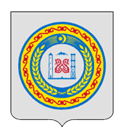 ЧЕЧЕНСКАЯ РЕСПУБЛИКАШАЛИНСКИЙ МУНИЦИПАЛЬНЫЙ РАЙОН СОВЕТ ДЕПУТАТОВ ГЕРМЕНЧУКСКОГО СЕЛЬСКОГО ПОСЕЛЕНИЯЧЕТВЕРТОГО СОЗЫВАНОХЧИЙН РЕСПУБЛИКАШЕЛАН МУНИЦИПАЛЬНИ КIОШТГЕРМЧИГ ЮЬРТАН ДЕПУТАТИЙН КХЕТАШОРЕШЕНИЕО внесении изменений и дополнений в решение от 01 марта 2023 г. № 02 «Об утверждении Положения о порядке приватизации муниципального имущества Герменчукского сельского поселения» В соответствии с Федеральным законом от 06 октября 2003 г. № 131-ФЗ «Об общих принципах организации местного самоуправления в Российской Федерации», Федеральным законом от 21декабря 2001 г. № 178-ФЗ «О приватизации государственного и муниципального имущества», Федеральным законом от 22 июля 2008 г. № 159-ФЗ «Об особенностях отчуждения недвижимого имущества, находящегося в государственной собственности субъектов Российской Федерации или в муниципальной собственности и арендуемого субъектами малого и среднего предпринимательства, и о внесении изменений в отдельные законодательные акты Российской Федерации»,  Федеральным законом от 24 июля 2023 г. № 370-ФЗ «О внесении изменений в отдельные законодательные акты Российской Федерации», Уставом Герменчукского сельского поселения, на основании протеста прокуратуры Шалинского района от 26 марта 2024 г. № 8-17-2024, Совет депутатовРЕШИЛ:1. Дополнить п.7.15 статьи 7 текстом следующего содержания:«В случае обременения государственного или муниципального имущества публичным сервитутом и (или) ограничениями, предусмотренными Федеральным законом от 21 декабря 2001 г. № 178-ФЗ «О приватизации государственного и муниципального имущества» и (или) иными федеральными законами, существенным условием договора купли-продажи такого имущества, заключаемого на аукционе, является обязанность покупателя соблюдать условия указанного обременения.»2. Дополнить п.7.16 статьи 7 текстом следующего содержания:«Особенности продажи сетей газораспределения, сетей газопотребления и объектов таких сетей на конкурсе, в том числе требования к участникам конкурса и сроки выполнения его условий, устанавливаются в соответствии со статьей 305 Федерального закона от 21 декабря 2001 г. № 178-ФЗ «О приватизации государственного и муниципального имущества».»3. Дополнить статью 7 п.7.17 и 7.18 следующего содержания:«7.17. Сведения об установлении обременения такого имущества публичным сервитутом и (или) ограничениями, предусмотренными Федеральным законом от 21 декабря 2001 г. № 178-ФЗ «О приватизации государственного и муниципального имущества» и (или) иными федеральными законами 7.18.  условия конкурса, формы и сроки их выполнения.»4. Решение Совета депутатов Герменчукского сельского поселения Шалинского муниципального района подлежит обнародованию путём размещения на официальном сайте Администрации Герменчукского сельского поселения Шалинского муниципального района 5. Настоящее решение вступает в силу со дня его официального опубликования (обнародования).Глава Герменчукскогосельского поселения								З.С. Инаеваот «___»____2024 г.с. Герменчук№___